ИБРЕСИНСКИЙ    ВЕСТНИК   № 6 от 18 марта  2016 года  ИНФОРМАЦИОННЫЙ ЛИСТАДМИНИСТРАЦИИ ИБРЕСИНСКОГО РАЙОНАО внесении изменений в постановление администрации Ибресинского района от 30Л0.2015г. №80 «О Совете старейшин при Главе администрации Ибресинского района Чувашской Республики»В целях обеспечения преемственности поколений, повышения роли ветеранов труда в экономической, общественной и культурной жизни Ибресинского района Чувашской Республики, отдавая дань опыту, знаниям и мудрости представителей старшего поколения, имеющих особые заслуги перед Ибресинским районом Чувашской Республики, администрация Ибресинского района постановляет:1.	В постановление администрации Ибресинского района от 30Л0.2015г.
№80 «О Совете старейшин при Главе администрации Ибресинского района
Чувашской Республики» в Приложение №2 внести следующие изменения:1.1. Вывести из    Состава Совета старейшин при Главе администрации Ибресинского района Чувашской Республики Петрова Анатолия Ивановича  и ввести: - Кузьмина Алексея Никитича - пенсионера.2.	Настоящее постановление вступает в силу с момента его официального
опубликования.Глава администрацииИбресинского района						               С.В. ГорбуновШестеринова С.В.2-12-10 О внесении изменений в постановление администрации Ибресинского района от 29.06.2015 №362 «Об утверждении Порядка осуществления контроля за использованием и сохранностью муниципального жилищного фонда, соответствием жилых помещений данного фонда установленным санитарным и техническим правилам и нормам, иным требованиям законодательства»В соответствии с Федеральным законом от 26 декабря 2008 г. № 294-ФЗ «О защите прав юридических лиц и индивидуальных предпринимателей при осуществлении государственного контроля (надзора) и муниципального контроля» администрация Ибресинского района постановляет:1.   Внести в Порядок осуществления контроля за использованием и сохранностью муниципального жилищного фонда, соответствием жилых помещений данного фонда установленным санитарным и техническим правилам и нормам, иным требованиям законодательства, утвержденный постановлением администрации Ибресинского района от 29.06.2015 №362, следующие изменения:1) пункт 8.3 изложить в следующей редакции: «Акт проверки оформляется непосредственно после ее завершения в двух экземплярах, один из которых с копиями приложений вручается руководителю, иному должностному лицу или уполномоченному представителю юридического лица, индивидуальному предпринимателю, его уполномоченному представителю под расписку об ознакомлении либо об отказе в ознакомлении с актом проверки. В случае отсутствия руководителя, иного должностного лица или уполномоченного представителя юридического лица, индивидуального предпринимателя, его уполномоченного представителя, а также в случае отказа проверяемого лица дать расписку об ознакомлении либо об отказе в ознакомлении с актом проверки акт направляется заказным почтовым отправлением с уведомлением о вручении, которое приобщается к экземпляру акта проверки, хранящемуся в деле органа муниципального контроля. При наличии согласия проверяемого лица на осуществление взаимодействия в электронной форме в рамках муниципального контроля акт проверки может быть направлен в форме электронного документа, подписанного усиленной квалифицированной электронной подписью лица, составившего данный акт, руководителю, иному должностному лицу или уполномоченному представителю юридического лица, индивидуальному предпринимателю, его уполномоченному представителю. При этом акт, направленный в форме электронного документа, подписанного усиленной квалифицированной электронной подписью лица, составившего данный акт, проверяемому лицу способом, обеспечивающим подтверждение получения указанного документа, считается полученным проверяемым лицом.»;2) в пункте 8.4 слова ", которое приобщается к экземпляру акта проверки, хранящемуся в деле органа муниципального контроля" заменить словами "и (или) в форме электронного документа, подписанного усиленной квалифицированной электронной подписью лица, составившего данный акт (при условии согласия проверяемого лица на осуществление взаимодействия в электронной форме в рамках муниципального контроля), способом, обеспечивающим подтверждение получения указанного документа", дополнить предложением следующего содержания: "При этом уведомление о вручении и (или) иное подтверждение получения указанного документа приобщаются к экземпляру акта проверки, хранящемуся в деле органа муниципального контроля.".2. Настоящее постановление вступает в силу со дня его официального опубликования.Глава администрации Ибресинского района                                                                                           С.В. ГорбуновЕ.Н. Лукина2-12-18ЧĂВАШ РЕСПУБЛИКИ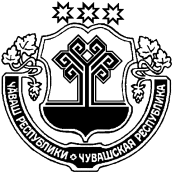 ЧУВАШСКАЯ РЕСПУБЛИКАЙĚПРЕÇ РАЙОНĚН АДМИНИСТРАЦИЙĚЙЫШĂНУ    14.03.2016              136  №Йěпреç поселокěАДМИНИСТРАЦИЯ ИБРЕСИНСКОГО РАЙОНАПОСТАНОВЛЕНИЕ14.03.2016                       № 136поселок ИбресиЧĂВАШ РЕСПУБЛИКИ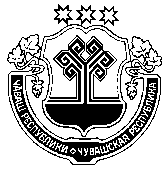 ЧУВАШСКАЯ РЕСПУБЛИКАЙĚПРЕÇ РАЙОНĚН АДМИНИСТРАЦИЙĚ ЙЫШĂНУ            14.03.2016 ç.  № 137Йěпреç поселокě АДМИНИСТРАЦИЯИБРЕСИНСКОГО РАЙОНА ПОСТАНОВЛЕНИЕ       14.03.2016  № 137 поселок Ибреси